Tuairisc Scoile don tSraith ShóisearachSamhradh 2021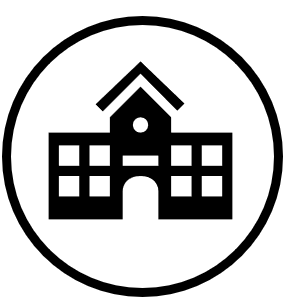 Ainm an scoláireAinm na scoile, Seoladh 1, Seoladh 2, Seoladh 3, Uimhir Rolla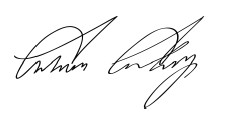 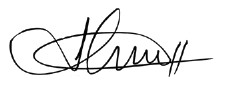 Colman Candy (Príomhoide)	Ann Howett (Ceann Bliana)Cláir Foghlama Leibhéal 1 (CFL1anna) Aonaid Tosaíochta FoghlamaCláir Foghlama Leibhéal 2 (CFL2anna) Aonaid Tosaíochta FoghlamaGearrchúrsaíFolláine agus achair fhoghlama eileTuairisceoirí Aonaid Tosaíochta Foghlama CFL1annaCurtha i gcrích go rathúilCuireann an scoláire fianaise i láthair a thugann le fios gur rochtain sé gach toradh foghlama agus gur bhain sé amach formhór na dtorthaí foghlama a bhaineann leis an ATF.Dul chun cinn déantaCuireann an scoláire fianaise foghlama i láthair a thugann le fios gur bhain an scoláire tairbhe as rochtain a fháil ar roinnt torthaí foghlama don ATF sin.Aonaid Tosaíochta Foghlama CFL2anna Gnóthaithe Cuireann an scoláire fianaise foghlama i láthair i bhformhór na dtorthaí foghlama do gach gné den ATF sin. Dul chun cinn déanta Cuireann an scoláire fianaise foghlama i láthair a thugann le fios gur bhain an scoláire tairbhe as rochtain a fháil ar roinnt torthaí foghlama sa ghearrchúrsa. Tuairisceoir Mheasúnú Rangbhunaithe CFL1annaCurtha i gcrích go rathúilCuireann an scoláire fianaise i láthair a thugann le fios gur chuir sé i gcrích go rathúil an Measúnú Rangbhunaithe a bhaineann leis an ngearrchúrsa.Dul chun cinn déanta Cuireann an scoláire fianaise foghlama i láthair a léiríonn gur bhain an scoláire tairbhe as rochtain a fháil ar roinnt torthaí foghlama sa ghearrchúrsa.Tuairisceoir Mheasúnú Rangbhunaithe CFL2anna Gnóthaithe Cuireann an scoláire an gearrchúrsa agus an Measúnú Rangbhunaithe i gcrích de réir na gcritéar reatha. Dul chun cinn déanta Cuireann an scoláire fianaise foghlama i láthair a léiríonn gur bhain an scoláire tairbhe as rochtain a fháil ar roinnt torthaí foghlama sa ghearrchúrsa.Cumarsáid, Teanga Agus Litearthacht (Leibhéal 1)Cumarsáid, Teanga Agus Litearthacht (Leibhéal 1)Ainm an mhúinteoraTuairisceoirTuairisceoirNótaí tráchta ón múinteoirA bheith Rannpháirteach i bPobal Uimhearthacht (Leibhéal 1)A bheith Rannpháirteach i bPobal Uimhearthacht (Leibhéal 1)Ainm an mhúinteoraTuairisceoirTuairisceoirNótaí tráchta ón múinteoirCúram Pearsanta agus Folláine (Leibhéal 1)Cúram Pearsanta agus Folláine (Leibhéal 1)Ainm an mhúinteoraTuairisceoirTuairisceoirNótaí tráchta ón múinteoirNa hEalaíona (Leibhéal 1)Na hEalaíona (Leibhéal 1)Ainm an mhúinteoraTuairisceoirTuairisceoirNótaí tráchta ón múinteoirCorpoideachas (Leibhéal 1)Corpoideachas (Leibhéal 1)Ainm an mhúinteoraTuairisceoirTuairisceoirNótaí tráchta ón múinteoirCumarsáid agus Litearthacht (Leibhéal 2)Cumarsáid agus Litearthacht (Leibhéal 2)Ainm an mhúinteoraTuairisceoirTuairisceoirNótaí tráchta ón múinteoirAg Cónaí i bPobal (Leibhéal 2)Ag Cónaí i bPobal (Leibhéal 2)Ainm an mhúinteoraTuairisceoirTuairisceoirNótaí tráchta ón múinteoirUimhearthacht (Leibhéal 2)Uimhearthacht (Leibhéal 2)Ainm an mhúinteoraTuairisceoirTuairisceoirNótaí tráchta ón múinteoirCúram Pearsanta (Leibhéal 2)Cúram Pearsanta (Leibhéal 2)Ainm an mhúinteoraTuairisceoirTuairisceoirNótaí tráchta ón múinteoirAg Ullmhú don Obair (Leibhéal 2)Ag Ullmhú don Obair (Leibhéal 2)Ainm an mhúinteoraTuairisceoirTuairisceoirNótaí tráchta ón múinteoirTionscadal Pearsanta: Timpeall an Domhain in Ochtú Lá (Leibhéal 1)Tionscadal Pearsanta: Timpeall an Domhain in Ochtú Lá (Leibhéal 1)Ainm an mhúinteoraMeasúnúMeasúnúTuairisceoir* Measúnú Rangbhunaithe* Measúnú RangbhunaitheNótaí tráchta ón múinteoirFanacht Slán, Breathnú go Maith, Bheith Iontach (Leibhéal 1) Fanacht Slán, Breathnú go Maith, Bheith Iontach (Leibhéal 1) Ainm an mhúinteoraMeasúnúMeasúnúTuairisceoir* Measúnú Rangbhunaithe* Measúnú RangbhunaitheNótaí tráchta ón múinteoirBia Blasta (Leibhéal 1)Bia Blasta (Leibhéal 1)Ainm an mhúinteoraMeasúnúMeasúnúTuairisceoir* Measúnú Rangbhunaithe* Measúnú RangbhunaitheNótaí tráchta ón múinteoirTionscadal Pearsanta: Aire a Thabhairt d’Ainmhithe (Leibhéal 2)Tionscadal Pearsanta: Aire a Thabhairt d’Ainmhithe (Leibhéal 2)Ainm an mhúinteoraMeasúnúMeasúnúTuairisceoir* Measúnú Rangbhunaithe* Measúnú RangbhunaitheNótaí tráchta ón múinteoirEolaíocht Fhóiréinseach a Fhiosrú (Leibhéal 2)Eolaíocht Fhóiréinseach a Fhiosrú (Leibhéal 2)Ainm an mhúinteoraMeasúnúMeasúnúTuairisceoir* Measúnú Rangbhunaithe* Measúnú RangbhunaitheNótaí tráchta ón múinteoirAn Fhiontraíocht sa Bheochan (Leibhéal 2)An Fhiontraíocht sa Bheochan (Leibhéal 2)Ainm an mhúinteoraMeasúnúMeasúnúTuairisceoir* Measúnú Rangbhunaithe* Measúnú RangbhunaitheNótaí tráchta ón múinteoir